Tyneside Irish festival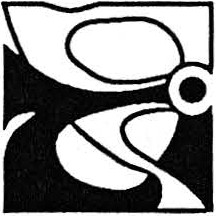 PROGRAMMEBooks, Films, Lectures, Exhibitions, WorkshopsIrish bookFairNEWCASTLE ARTS CENTREWestgate RoadFriday 18th October until Sunday 20th October 1991 FICTION• DRAMA• POETRY• TRAVEL• COMEDY• BIOGRAPHYLANGUAGE • HISTORY • MUSIC • RECORDS • CRAFTS •*Over 70 publishers!* Bargain offers!* Writers: talks and signings! *Thousands of Irish books!* Bar and Refreshments!Free AdmissionIrish Book FairFriday 18th October 1991  	11.00 am12.00 pm5.00 pm8.00 pmOFFICIAL OPENING by the Lord Mayor of Newcastle,Councillor Tom Marr J.P. and special guests. OPENING   OFFERS	Music and Refreshment Music Sessions in the Bar.CLOSESaturday 19th October 1991 	_12.00 pm	OPENS1.00 pm 	PAUL HILL "The Stolen Years" is his life story. It is a moving account of his childhood and bitter experiences as one of the Guildford Four.2.30 pm 	RONNAN BENNETT Co-author of "Stolen Years", his own book, "Second Prison" has been nominated for the Irish Times Literature Prize.4.00 pm   PROFESSOR   OWEN   DUDLEY   EDWARDS   of Edinburgh University, is a prominent Irish historian whose many books include biographies of James Connolly and Eamon de Valera.5.30 pm 	BERLIE DOHERTY Her latest novel, “Requiem", has been enthusiastically reviewed by Beryl Bainbridge amongst others.&.00 pm 	 IAN   DU HIG His first collection of poems, "The Bradford Count'', has just been published by Bloodaxe, Newcastle. A witty man, Ian! His friends say if he didn't write, he'd make a living just opening his mouth! Previous winner of the National Poetry Competition.    8 .00 pm	CLOSE 	_Sunday 20th October 199112.30 pm	OPENS1.00 pm 	SEAN O'BRIEN An award  winning  poet  (Somerset  Maughan Award 1987, Cholmondeley Award 1988), his latest  collection, "HMS Glasshouse", appears in November.2.30 pm 	CARLO GELBER is following in the literary footsteps of  his mother, Edna O' Brien. His latest novel, "The Glass Curtain", examines rural life in Ireland at a time of conflict and change.3.30 pm 	DES HOGAN One of the very finest lrish writers, Des has won awards as a novelist, short-story writer and dramatist. His novels include "The Icon Maker" and "Curious Street"; his plays, "Short Walk to the Sea" and "Sanctified Distance" have been produced by the Abbey Theatre. He is a powerful reader of his own work, described by the Sunday Telegraph as "a most wonderful spinner of dreams"., 5.00 pm	CLOSEIrish Film FestivalThursday 17th October 1991-------------­ Tyneside Cinema Cinema 24.00 pm5.30 pm7.15 pmCORK SHORTS A programme of innovative shorts from the Cork Film Festival 1991.THE INFORMER Set in Dublin during the era of Black and Tans. The Informer is Gypo Nolan, who delivers his best friend to the British and now finds that he has a price to pay. Directed by John Ford (USA, 1935) 90 mins Cert. PGTHE GRASS ARENA The extraordinary life of a London Irish man, his battle against drink, drugs and homelessness on the streets of London and his eventual salvation as a chess master and author. British Film of the Year at the Edinburgh Film Festival 1991 Directed by Frank Deasey (UK, 1991) 90 mins.9.00 pm 	HUSH-A-BYE A perceptive and realistic look at the choices facing a young woman growing up in modern Ireland. Outstanding performances from all the young cast, particularly Sinead O' Connor. Directed by Derry Film and Video Workshop (Ireland, 1990) 90 mins.Saturday 19th October 	_Tyneside Cinema Tyne Room2.00 pm3.30 pm5.00 pmBEHIND THE MASK talks to ex- IRA members who break their silence to explain their motivation and experiences. Presented by director, Francis Martin.ACROSS THE WATER, following the experience of one young man who leaves his home in Co. Galway to live and work within the London Irish community. Presented by the Associate Producer, Alex McDonnell.MOVING MYTHS will be introduced by producer Cahal McLaughlin. Original shown on Channel 4 as part of the 'Irish Angles' series, this is a documentary exploring the influences of the Protestant and Catholic Churches on social issues.Exhib iti o ns · 	_"BELFAST EXPOSED" 21st - 25th October 1991An internationally acclaimed work of this Belfast co-operative. Photos, videos, music.Foyer: Ellison Bulldlng , Newcastle Polytechnic. FREE!PAINTINGS OF TREVOR GEOGHEGAN 21st- 28th October 1991A collection of Trevor's work brought over from Dublin specially for the Festival. Most paintings for sale.AIB Bank, 9 -17	Collingwood Street, Newcastle. FREE!DUBLINERS 19th - 26th October 1991Portraits by TONY O'SHEA from the Photographers·  Gallery, Dublin.Library Theatre, Prince George Square, South Shields. FREE!Lecture 	_Monday 21st October 19917.30pm	THE TYNESIDE IRISH given by Nigel ToddCentral Library, Newcastle. FREE!Workshops 	_Saturday 26th October 199112.00-4 .00pm PIPERS GATHERING Newcastle Arts Centre1.00- 4.30pm   BUTTON ACCORDION, SINGING, GAELIC FOR   BEGINNERS, IRISH SET DANCING Tyneside Irish    Centre1.00- 2.30pm   BODHRAN WORKSHOP Dick Lett, Bridge Hotel,    Newcastle.FurtherInformationInformationInformationand tickets from:Tyneside Cinema 232 8245Irish Travel 232 9422 or 265 4850City Information Service 261 0691South Shields Library 4271818Tyneside Cinema 232 8245Irish Travel 232 9422 or 265 4850City Information Service 261 0691South Shields Library 4271818Tyneside Cinema 232 8245Irish Travel 232 9422 or 265 4850City Information Service 261 0691South Shields Library 4271818Tyneside Cinema 232 8245Irish Travel 232 9422 or 265 4850City Information Service 261 0691South Shields Library 4271818Tyneside Cinema 232 8245Irish Travel 232 9422 or 265 4850City Information Service 261 0691South Shields Library 4271818NewcastleNewcastleArtsCentre 261 5638Centre 261 5638